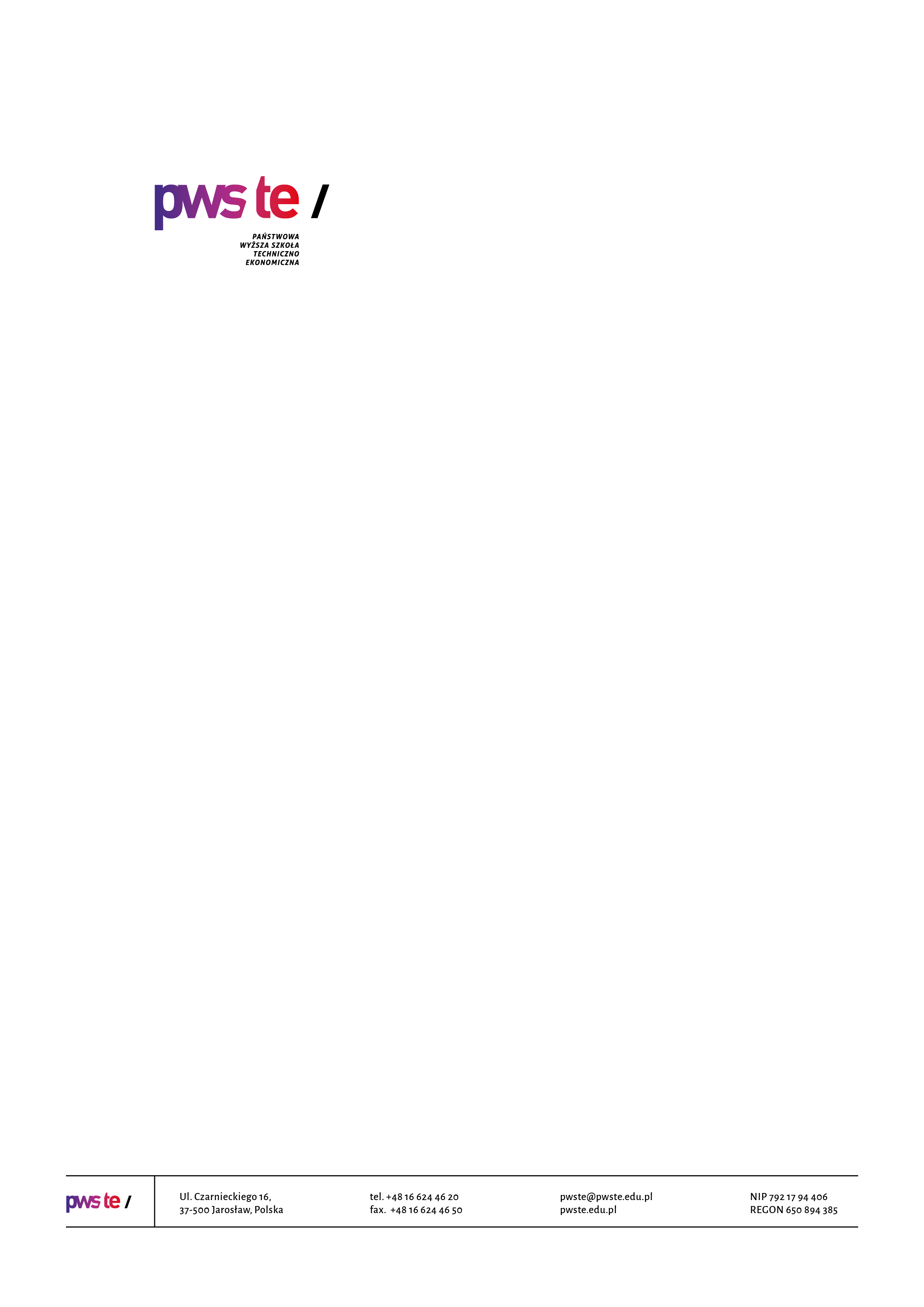 Raport z badańrok akademicki 2020/2021Ankieta oceny jakości prowadzenia zajęć dydaktycznych 
z wykorzystaniem metod i technik kształcenia na odległośćKierunek bezpieczeństwo wewnętrzne studia pierwszego stopniaOpracowanie:Dział KształceniaJarosław, luty 2021WprowadzenieW dniach od 18 grudnia 2020 roku do 15 stycznia 2021 roku zostało przeprowadzone badanie ankietowe wśród studentów kierunku bezpieczeństwo wewnętrzne studia pierwszego stopnia.Celem przeprowadzonego badania było uzyskanie opinii studentów na temat jakości prowadzenia zajęć dydaktycznych z wykorzystaniem metod i technik kształcenia na odległość realizowanych w semestrze zimowym – rok akademicki 2020/2021.Badanie zostało zrealizowane na podstawie elektronicznego kwestionariusza ankiety, który umieszczony został w powiązanej z systemem USOS, aplikacji Ankieter.W badaniu udział wzięło 41 studentów (22 studentów – I roku, 12 studentów – II roku, 7 studentów – III roku) kierunku bezpieczeństwo wewnętrzne studia pierwszego stopnia, 
co stanowiło 14,1% wszystkich studentów studiujących na tym kierunku.Zebrany materiał został poddany szczegółowej analizie i przedstawiony w niniejszym raporcie. Ze względu na ilościowy charakter, dane zostały zaprezentowane w formie tabel.Struktura grupy respondentówCzy wszyscy prowadzący, z którymi ma Pan/Pani zajęcia w tym semestrze, kontaktowali się 
z grupą po zawieszeniu zajęć na Uczelni?UwagiI roknie jestem pewny, raczej spora większość, bądź wszyscy;nie wiem, zanim ogarnąłem zasadę działania Teams chwilę minęło, a z uczelni nikt się nie kontaktował w sprawie chociażby instruktażu jak będą wyglądać zajęcia online;brak uwag – 1 osoba;brak – 6 osób.II rokzbyt dużo prac do zrobienia. Z jednego przedmiotu  4-5 prac;brak uwag – 1 osoba..III rokbrak – 1 osoba.W jakiej formie prowadzone są zajęcia dydaktyczne z wykorzystaniem metod i technik kształcenia na odległość na Pana/Pani kierunku studiów:InneI rokJęzyk angielski - strona z zadaniami + teams.Prowadzenie zajęć dydaktycznych z wykorzystaniem metod i technik kształcenia na odległość na Pana/Pani kierunku studiów:UwagiI rokwszystkie poza wychowaniem fizycznym;brak – 7 osób;brak uwag. – 1 osobaII rokbrak uwag – 1 osoba.III rokbrak  – 1 osoba.Poziom kształcenia prowadzonych zajęć w formie online jest Pana/Pani zdaniem:UwagiI rokbrak kontaktu międzyludzkiego, trudności w skupieniu się;brak uwag – 1 osoba;brak – 7 osób.II rokbrak uwag – 1 osoba.III rokw przeciągu 2 lat normalnej nauki nie złożyłam łącznie tyle projektów opracowanych w domu, co w okresie październik-grudzień.brak – 1 osoba.Jak ocenia Pan/Pani kontakt zdalny z nauczycielami akademickimi?UwagiI rokjest rozbieżność w stylu kontaktu - poczta pwste, teams, poczta prywatna., można łatwo się pogubić;brak uwag – 1 osoba;brak – 7 osoby.II rokbrak uwag – 1 osoba.III rokbrak – 1 osoba.Czy zajęcia prowadzone z wykorzystaniem metod i technik kształcenia na odległość pozwolą Panu/Pani na optymalne przygotowanie się do egzaminów końcowych?Czy występują jakieś nieprawidłowości przy prowadzeniu zajęć online:UwagiI rokbrak kontaktu międzyludzkiego stawia nas w sytuacji dużej ilości prac pisemnych, zamiast testów bądź odpowiedzi ustnych. Jako osoba o średniej organizacji czasu, do większości referatów podchodzi się "Przeczytać - napisać - zapomnieć - powtórzyć z kolejnym". jest to problematyczne;nie wszyscy wykładowcy podali nam sposób zaliczenia;nie ma żadnych nieprawidłowości -  2 osoby;brak  uwag – 1 osoba;brak – 7 osób.II rokjak Internet zawiedzie no to tak średnio;zdecydowanie zbyt dużo prac samodzielnych;brak uwag – 1 osoba;brak – 1 osoba.III rokjest wszystko w porządku;brak – 1 osoba.Proszę podać sugestie lub pomysły, które zdaniem Pana/Pani mogłyby usprawnić prowadzenie zajęć z wykorzystaniem metod i technik kształcenia na odległość?I rokwprowadzenie mniejszej ilości materiału, zwiększenie liczby prac w grupach zamiast pracy samodzielnej;bardziej angażujące spotkania i dyskusje na dany temat. Dużo osób ma trudności z odezwaniem się podczas zajęć, więc obecność na wykładach bądź ćwiczeniach skupia się do zalogowania się 
i wysłuchania. Nie stawia nas takie podejście w sytuacji zabrania głosu, gdyż po prostu czujemy się jak w rozmowie telefonicznej z wykładowcą, a nie jak na spotkaniu z żywymi uczestnikami po drugiej stronie. Chwila rozmowy, nawet nie na temat zajęć, nawet kierunku, po prostu dyskusja na temat ostatnich wydarzeń jako rozgrzewka przed ćwiczeniami byłaby bardzo pomocna dla niektórych studentów. Drugim faktem jest czasami brak odniesienia tematyki przedmiotu do życiowych sytuacji, które mogą zdarzyć się nam, gdy będziemy wykonywać zawód związany z kierunkiem. Jesteśmy wtedy sam na sam z procedurami i zapisami, które nie wiemy jakie mają przełożenie na rzeczywistość;wyznaczenie osoby odpowiedzialnej za całą grupę. Funkcja "starosty" jest potrzebna dla osób takich jak ja które nie mają żadnych mediów społecznościowych przez co kontakt z resztą grupy jest niemożliwy;z wykładów w tygodniu powinny być wysyłane materiały do starosty grupy weekendowej ponieważ większość grupy pracuje i nie może uczestniczyć w zajęciach;dokładniejsze wyjaśnienia zagadnień;myślę, że wszystko jest dobrze zorganizowane;na chwilę obecną wszystko jest dobrze, więc nie mam żadnych nowych pomysłów;nie mam uwag;brak uwag – 1 osoba;brak – 3 osoby.II rokaktywny udział poprzez prowadzenie konwersacji oraz prezentowanie różnych dodatkowych projektów i animacji;kreatywnie przede wszystkim. Chodzi mi tu by zaangażować studentów aktywnie w jakiś sposób;brak sugestii – 1 osoba;brak – 1 osoba.III rokmniej prac do samodzielnego opracowania, to, że jesteśmy "w domu" nie równa się że mamy więcej czasu, bo zajęcia czasami odbywają się całymi dniami i człowiek jest zwyczajnie zmęczony i nie chce już patrzeć dłużej na komputer.moim zdaniem poziom prowadzenia zajęć zdalnych jest zadowalający;mniej zadań do opracowania we własnym zakresie;moim zdaniem, zdalne nauczanie jakie jest teraz, bardzo mi się podoba;brak – 1 osoba.Czy komunikaty publikowane na stronie www Uczelni oraz w mediach społecznościowych dotyczące procesu zdalnego kształcenia są dla Pana/Pani zrozumiałe i czytelne?UwagiI rokprzypomnienie o najważniejszych wydarzeniach najbliższych dni w życiu uczelni jest bardzo pomocne;brak uwag – 1 osoba;brak – 5 osób.II rokbrak uwag – 1 osoba.III rokbrak – 1 osoba.Czy mają Państwo problemy w obsłudze administracyjnej w związku z procesem zdalnego kształcenia (Sekretariat Instytutu, Biblioteka, Dział Obsługi Studentów, Dział Praktyk Studenckich z Akademickim Biurem Karier)UwagiI rokzależy w jakich sytuacjach;raczej nie, jedyne zastrzeżenie to sytuacja z testami BHP. Znacznie wygodniej byłoby zrobić go w tej samej formie co tę ankietę, mając od razu dane studenta oraz mając od razu dostęp do wyników w bazie danych. Pomogło by to studentom z zagranicy, a takich na naszej uczelni studiuje niemała grupa;teraz już nie mam problemów. Na początku miałem problemy, bo nie wiedziałem jak obsługiwać Teams i jak połączyć się z wykładem;często nie działa poczta dla studentów;brak problemów – 1 osoba;nie – 9 osób;brak – 3 osoby.II roknie – 5 osób;raczej nie – 2 osoby;brak – 1 osoba.III roktak – 1 osoba;tak, z biblioteką, ciężko się dodzwonić - rzadko kiedy ktoś odbiera. Z resztą osób nie miałam potrzeby się kontaktować;żadnych problemów – 1 osoba;raczej nie – 2 osoby.	Cele i rekomendacje do raportu z badań„Studencka ankieta oceny jakości prowadzenia zajęć dydaktycznych 
z wykorzystaniem metod i technik kształcenia na odległość”Celem badania było pozyskanie opinii studentów na temat oceny prowadzenia zajęć dydaktycznych z wykorzystaniem metod i technik kształcenia na odległość.Rekomendacje do raportu z badań – rekomenduje się:zorganizowanie spotkania z nauczycielami akademickimi oraz innymi osobami prowadzącymi zajęcia na kierunku bezpieczeństwo wewnętrzne studia pierwszego stopnia w celu omówienia wyników badań ankietowych;udostępnianie materiałów dydaktycznych studentom w związku 
z występującymi podczas zajęć problemami technicznymi;przekazywanie studentom informacji zawartych w karcie opisu zajęć (sylabusie) na początku semestru i ich bezwzględne przestrzeganie.KierunekLiczba studentów, do których została wysłana ankietaLiczba studentów, którzy wypełnili ankietęZwrotnośćbezpieczeństwo wewnętrzne studia pierwszego stopnia2914114,1%Odpowiedź I rok[udział %]II rok[udział %]III rok[udział %]Tak - wszyscy73%36%27%Większość27%18%----Niewielu--------5%Nikt------------OdpowiedźI rok[liczba wskazanych odp.]II rok[liczba wskazanych odp.]III rok[liczba wskazanych odp.]Platforma Moodle (elearning.pwste.edu.pl/moodle)196Telekonferencje BigBuleButton (bbb.pwste.edu.pl)010Microsft Teams (lub szerzej - cały Microsoft 365)22127Telekonferencje Jitsi000Google Meet, Google Classroom lub G-Suite.000Inne połączenia Video (Skype, Zoom, Discord)000Testportal.pl433Wiadomości i materiały do samodzielnej pracy przesyłane za pomocą poczty e-mail684Materiały do samodzielnej pracy udostępniane przez dysk internetowy (Google Disk itp..)112Inne100OdpowiedźI rok[udział %]II rok[udział %]III rok[udział %]W ogóle się nie odbywają------------Odbywają się pojedyncze zajęcia------------Odbywają się ze zdecydowanej większości zajęć32%18%5%Odbywają się wszystkie zajęcia68%36%27%OdpowiedźI rok[udział %]II rok[udział %]III rok[udział %]Dużo niższy od tradycyjnej formy zajęć9%5%5%Niższy od tradycyjnej formy zajęć18%18%----Taki sam lub porównywalny do tradycyjnej formy zajęć68%27%23%Wyższy od tradycyjnej formy zajęć5%5%5%Odpowiedź I rok [udział %]II rok[udział %]III rok[udział %]Bardzo dobry41%18%9%Dobry45%36%18%Zły5%--------Bardzo zły9%----18%Odpowiedź I rok[udział %]II rok[udział %]III rok[udział %]Zdecydowanie tak14%9%9%Raczej tak73%32%18%Raczej nie5%14%----Zdecydowanie nie9%----5%OdpowiedźI rok[liczba wskazanych odp.]II rok[liczba wskazanych odp.]III rok[liczba wskazanych odp.]Zajęcia odbywają się w innych godzinach względem harmonogramu zajęć bez uzgodnienia ze studentami002Warunki zaliczenia i pracy online nie są wystarczająco dobrze wyjaśnione650Otrzymane materiały nie kwalifikują się do pracy online000Zbyt duża ilość otrzymywanych materiałów do samodzielnej pracy744OdpowiedźI rok[udział %]II rok[udział %]III rok[udział %]Zdecydowanie tak50%32%23%Raczej tak45%23%9%Raczej nie-------------Zdecydowanie nie5%----5%